会　場　図・フロア内は必ず内履きシューズを履いてください。・バット、ボールの使用はアップエリアのみとし、次試合チームのみが利用できます。（利用開始は前の試合が始まってからとします）・ベンチ入りは登録選手、監督・コーチのみとします。・応援は観客席でお願いします。アップエリアではできません。・試合終了後は、密を避けるため速やかにご退場ください。・ゴミは全てお持ち帰りください。・館内は全館禁煙です。喫煙は屋外の喫煙所（メインアリーナ脇）でお願いします。　※降雪時は使用できません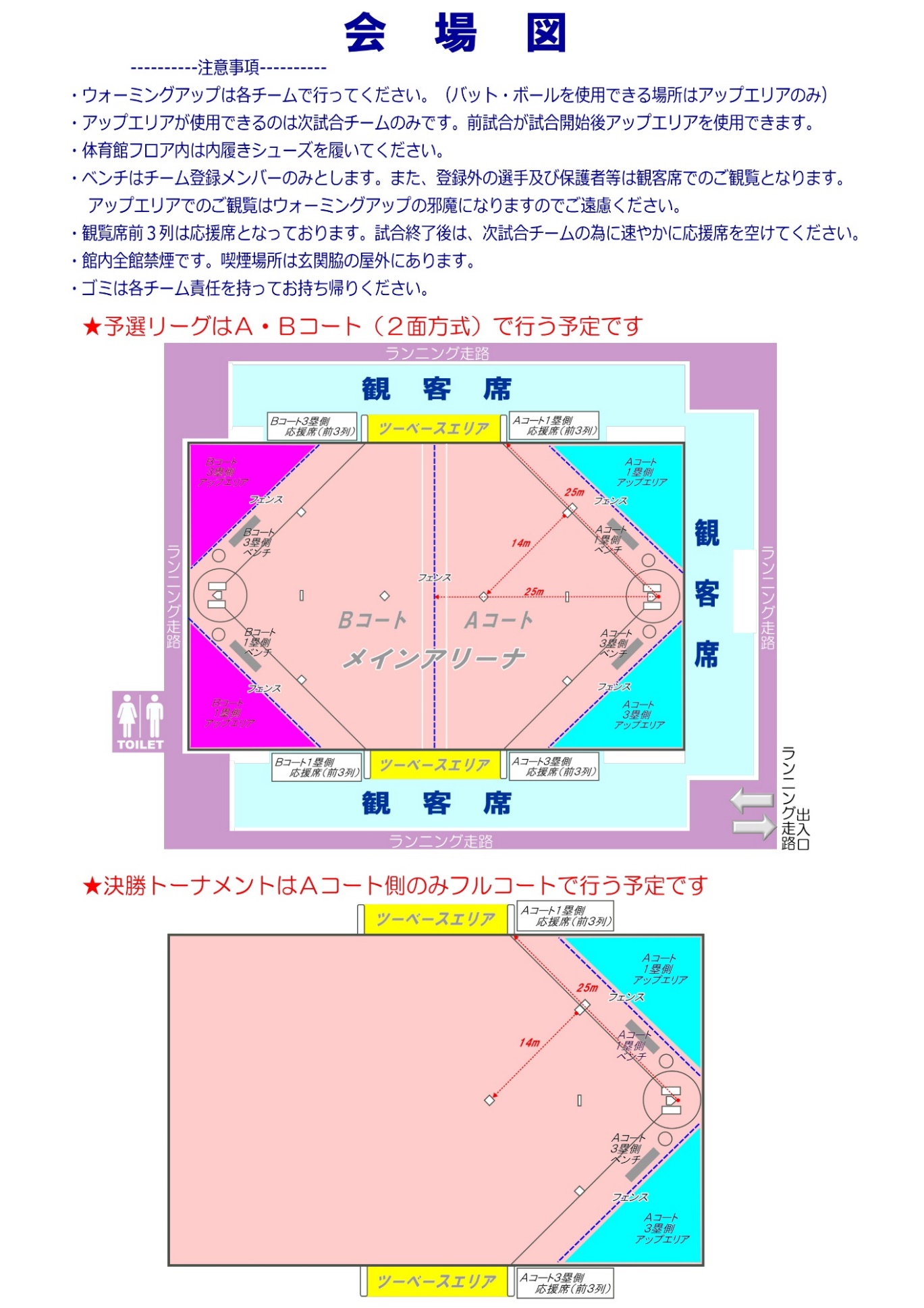 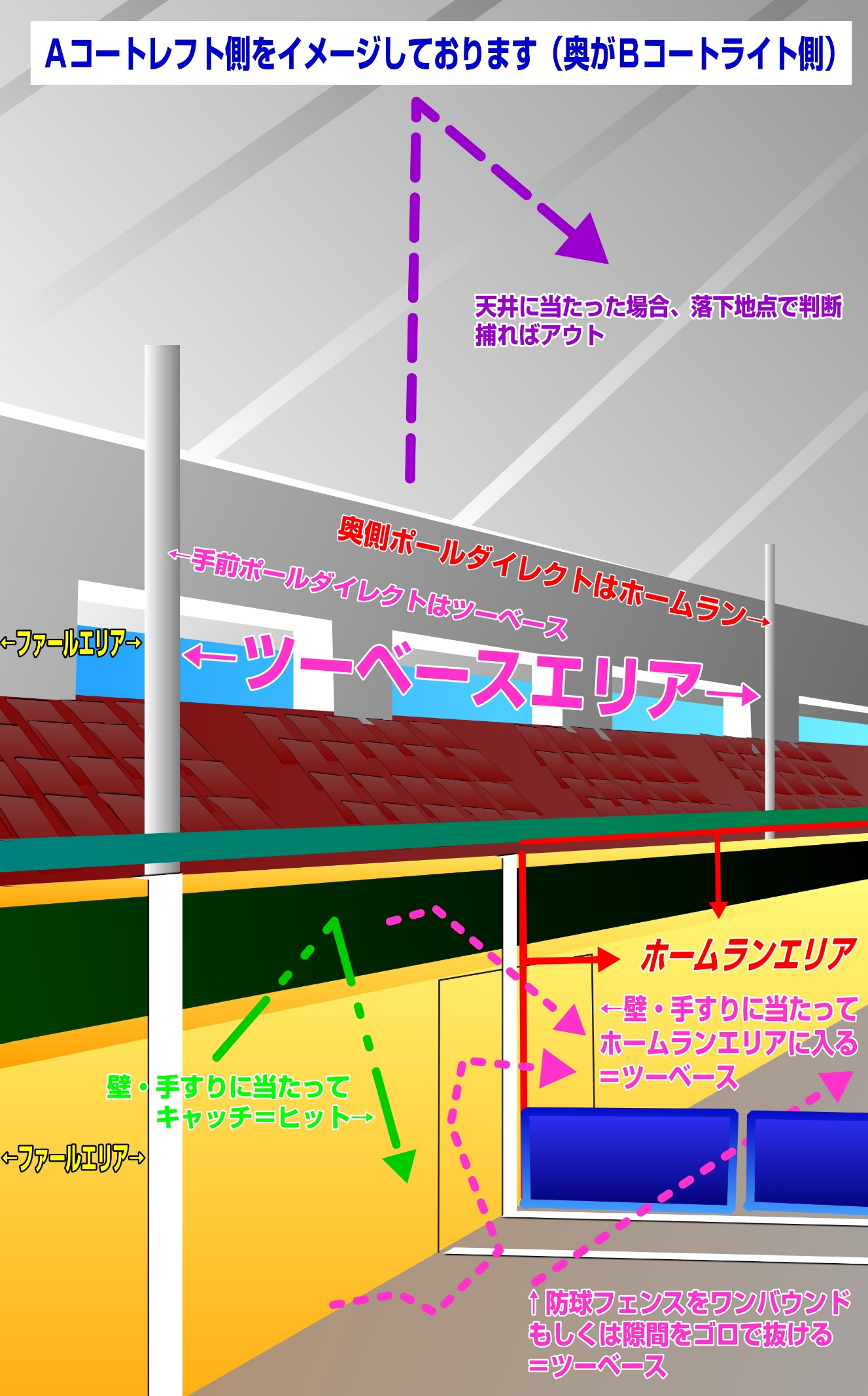 